О переименованииФГБОУ ВО Пермская ГСХА	Настоящим сообщаю, что в соответствии с федеральными законами от 29 декабря 2012 года № 273-ФЗ «Об образовании в Российской Федерации», от 12 января 1996 года № 7- ФЗ «О некоммерческих организациях», приказомМинсельхоза России от 22 сентября 2017года № 478 «О переименовании федерального государственного бюджетного образовательного учреждения высшего образования «Пермская государственная сельскохозяйственная академия имени академика Д.Н. Прянишникова», приказом Минсельхоза России от 03 октября 2017 года № 215-у «О внесении изменений № 1 в Устав ФГБОУ ВО Пермская ГСХА» с 26 октября 2017 года федеральное государственное бюджетное образовательное учреждение высшего образования «Пермская государственная сельскохозяйственная академия имени академика Д.Н. Прянишникова»(сокращенное наименование ФГБОУ ВО Пермская ГСХА) переименовано в федеральное государственное бюджетное образовательное учреждение высшего образования «Пермский государственный аграрно-технологический университет имени академика Д.Н. Прянишникова» (сокращенное наименование ФГБОУ ВО Пермский ГАТУ), что подтверждается листом записи ЕРГЮЛ университета от 26октября 2017года.	Реквизиты – ИНН, ОГРН, расчетный счет и прочие остались прежними.Обязательства ФГБОУ ВО Пермская ГСХА по заключенным ранее договорам сохраняют свою юридическую силу и внесение изменений в действующие договоры не требуется.	В последующем просим все договорные, финансовые, а также иные документы оформлять с учетом произошедших изменений. Ректор											   А.П. АндреевА.В. Кузнецова217 93 49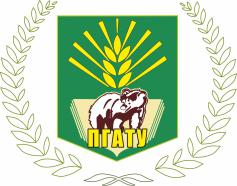 МИНИСТЕРСТВО НАУКИ И ВЫСШЕГО ОБРАЗОВАНИЯ РОССИЙСКОЙ ФЕДЕРАЦИИфедеральное государственное бюджетное 
образовательное учреждениевысшего образования«Пермский государственныйаграрно-технологический университетимени академика Д.Н. Прянишникова»(ФГБОУ ВО Пермский ГАТУ)ул. Петропавловская, д. 23, г. Пермь, ГСП-165, 614990Тел./факс (342) 217 96 17 E-mail: info@pgatu.ruОКПО 00493445, ОГРН 1025900524451ИНН/КПП 5902290794/590201001ООО «Сити Рапид»ул. Архитектора Власова, 49,г. Москва, 117393